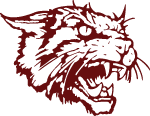                       Clear Creek High School		 2020 - 2021 Boys Golf Schedule	OctoberOctoberOctoberOctoberOctoberDateTeam@HostLocation5JV@Clear CreekSouth Shore Harbour Country Club, League City, TX8Varsity 2@Barbers HillEagle Pointe GC, Mont Belvieu, TXNovemberNovemberNovemberNovemberNovember2JV@Clear SpringsBay Oakes CC, Houston, TX6-7Varsity 1@Clear LakeMoody Gardens GC, Galveston, TX9Varsity 2@ Galv. BallMoody Gardens GC, Galveston, TX10JV@Texas CityBayou Golf Course, Texas City, TX20-21Varsity 1@Oak RidgeGleannloch Pines GC, Spring, TX30JV@Clear LakeTimbercreek GC, Friendswood, TXDecemberDecemberDecemberDecemberDecember4-5Varsity 1@KingwoodThe Golf Club of Houston-TC, Humble, TX11-12Varsity 2@Clear LakeEagle Pointe GC, Mont Belvieu, TXJanuaryJanuaryJanuaryJanuaryJanuary18-19Varsity 1@Klein OakAugusta Pines Golf Club, Spring, TX22-23Varsity 2@SFA HSGreatwood Golf Club, Sugarland, TX25JV@Clear Lake Bay Oaks CC, Houston, TXFebruaryFebruaryFebruaryFebruaryFebruary8Varsity 2@PearlandGolfcrest CC, Pearland, TX12-13Varsity 1@KingwoodClubs of Kingwood (Lake Course), Kingwood, TX17JV@PasadenaPasadena Municipal GC, Pasadena, TX15-16Varsity 2@Clear LakeBoy/Girl 4Ball @ Galveston CC, Galveston, TX19-20Varsity 1@State PreviewLegacy Hills GC, Georgetown, TXMarchMarchMarchMarchMarch5-6Varsity 1&2@Dist. PreviewMoody Gardens Golf Course, Galveston, Tx11JV@Deer ParkBattleground GC, Deer Park, TX23JV@JV Dist. ChampMoody Gardens GC, Galveston TX25Varsity 2@Barbers HillEagle Pointe GC, Mont Belvieu, TX26-27Varsity1@Region PreviewGleannloch Pines Golf Club, Spring, TxAprilAprilAprilAprilApril31-1V1/V2/JV@District ChampionshipsMoody Gardens Golf Course, Galveston, Tx21-22Qualifiers@Regional ChampionshipsGleannloch Pines Golf Club, Spring, TxMayMayMayMayMay17-18Qualifiers@6A State ChampionshipLegacy Hills GC, Georgetown, Tx